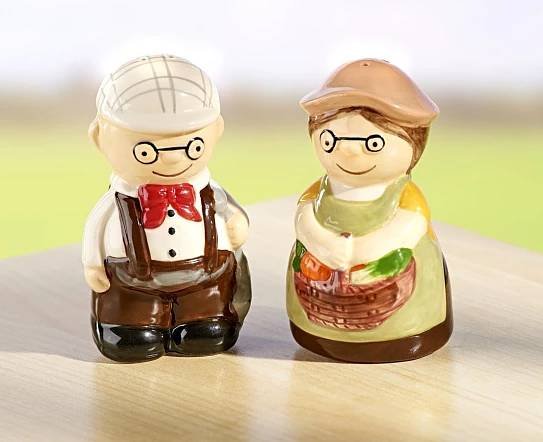 Setkání seniorů tentokrát v maškarním duchu           KD Sosnová   23.2. 2022 od 14.00 do 18.00 hod.                                                                                                     K tanci a poslechu hraje Zdeněk Kotyšev                   